
Gheibh sibh stiùireadh air an sgeama mhaoineachaidh seo air an làrach-lìn againn, agus tha sinn a moladh gu mòr gun leugh sibh sin mus tòisich sibh air an iarrtas seo. Ma tha ceistean sam bith agaibh mun iarrtas seo, cuiribh fios gu tabhartas@gaidhlig.scot.Cuiribh am foirm-iarrtas seo air ais do Bhòrd na Gàidhlig le post-d gu tabhartas@gaidhlig.scot Feumaidh iarrtasan a bhith aig Bòrd na Gàidhlig ro 3f air Dimàirt 19 Giblean 2022.You can find guidance for this funding programme on our website and we strongly recommend reading this before starting your application. If you have any questions about this application, please contact tabhartas@gaidhlig.scotPlease return this completed form to Bòrd na Gàidhlig via email to tabhartas@gaidhlig.scot. Applications must be submitted to Bòrd na Gàidhlig no later than 3pm on Tuesday 19 April 2022.
Mura h-eil a’ bhuidheann agad na buidheann poblach no ùghdarras ionadail, ach gu bheil sibh nar sgoil/bhuidheann leth-eisimeileach de dh’ùghdarras poblach le Plana Gàidhlig reachdail, an lìon sibh am fiosrachadh a leanas a-steach.If your organisation is not a public body or local authority, but you are a school or arms-length organisation of a public authority, please complete the following information.
Innsibh dhuinn ciamar a bhios am pròiseact a’ cur ri cleachdadh, ionnsachadh no cur air adhart na Gàidhlig agus mar a bhios na h-amasan agaibh airson a’ phròiseict a’ freagairt air na h-amasan a th’ againn airson na maoine (suas ri 500 facal).Please let us know how you think this project will support Gaelic usage, learning or promotion and how your aims for the project relate to the aims we have for the fund (up to 500 words).
Thoiribh seachad fiosrachadh air cosgaisean agus teachd-a-steach iomlan a’ phròiseict, a’ gabhail a-staigh taic neo-ionmhasail sam bith anns gach colbh.  Cuimhnichibh gum bi iarrtasan taic-airgid a tha a’ sireadh thairis air £25,000 (gun cead ro-làimh) no còrr is 80% de chosgaisean iomlan a’ phròiseict neo-cheadaichte. A bharrachd air an fhiosrachaidh gu h-ìosal, faodaidh sibh buidseat nas mionaidiche a thoirt dhuinn mar sgriobhainn fa leth.  Please give a detailed breakdown of the project’s total costs and income, including any in-kind costs in both columns.  Please note that applications for funding that request over £25,000 (without prior approval) or more than 80% of total project costs will be deemed ineligible. As well as below, you may also provide a more detailed budget separately.  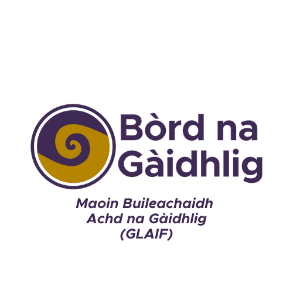 Bòrd na GàidhligMaoin Buileachaidh Achd na Gàidhlig 2022/23Gaelic Language Act Implementation Fund (GLAIF) 2022/23Foirm-iarrtais / Application FormFiosrachadh mun Tagraiche / Applicant InformationA1Ainm a’ phròiseict / Project nameAinm a’ phròiseict / Project nameA2Ainm na buidhne / Organisation nameAinm na buidhne / Organisation nameLuchd-conaltraidh airson na phròiseact
Project contactsLuchd-conaltraidh airson na phròiseact
Project contactsLuchd-conaltraidh airson na phròiseact
Project contactsPrìomh Neach
Primary ContactDàrna Neach
Secondary ContactA3Ainm / Contact nameAinm / Contact nameA4Dreuchd anns a’ bhuidhinn
Contact’s position in organisationDreuchd anns a’ bhuidhinn
Contact’s position in organisationA5Seòladh is còd-puist airson an iarrtais
Contact address & postcodeSeòladh is còd-puist airson an iarrtais
Contact address & postcodeA6Àireamh fòn / Telephone numberÀireamh fòn / Telephone numberA7Seòladh post-dealain / E-mail addressSeòladh post-dealain / E-mail addressA8Làrach-lìn / WebsiteLàrach-lìn / WebsiteA9Cunntasan meadhanan sòisealta na buidhne (roghainneil)Organisational social media accounts (optional)Twitter:@@A9Cunntasan meadhanan sòisealta na buidhne (roghainneil)Organisational social media accounts (optional)Facebook:A9Cunntasan meadhanan sòisealta na buidhne (roghainneil)Organisational social media accounts (optional)Instagram:@@A9Cunntasan meadhanan sòisealta na buidhne (roghainneil)Organisational social media accounts (optional)Eile/Other:A10Ciamar a tha a’ bhuidheann agaibh an sàs ann a bhith a’ buileachadh Planaichean Gàidhlig (taghaibh aon roghainn)?How is your organisation involved with implementing Gaelic Language Plans (choose one)?A’ buileachadh Plana Gàidhlig reachdailImplementing a statutory Gaelic Language PlanA10Ciamar a tha a’ bhuidheann agaibh an sàs ann a bhith a’ buileachadh Planaichean Gàidhlig (taghaibh aon roghainn)?How is your organisation involved with implementing Gaelic Language Plans (choose one)?A’ deasachadh Plana Gàidhlig reachdailPreparing a statutory Gaelic Language PlanA10Ciamar a tha a’ bhuidheann agaibh an sàs ann a bhith a’ buileachadh Planaichean Gàidhlig (taghaibh aon roghainn)?How is your organisation involved with implementing Gaelic Language Plans (choose one)?A’ buileachadh Plana Gàidhlig neo-reachdail 
Implementing a non-statutory Gaelic Language PlanA10Ciamar a tha a’ bhuidheann agaibh an sàs ann a bhith a’ buileachadh Planaichean Gàidhlig (taghaibh aon roghainn)?How is your organisation involved with implementing Gaelic Language Plans (choose one)?Sgoil no buidheann leth-eisimeileach de dh’ ùghdarrais poblach le Plana Gàidhlig reachdail
School or Arms-length organisation of a public authority with a statutory Gaelic Language PlanA10Ciamar a tha a’ bhuidheann agaibh an sàs ann a bhith a’ buileachadh Planaichean Gàidhlig (taghaibh aon roghainn)?How is your organisation involved with implementing Gaelic Language Plans (choose one)?Gun phlana Gàidhlig reachdailNo current statutory Gaelic Language PlanA11Ma ’s e sgoil no buidheann leth-eisimeileach a th’ annaibh, dè an t-ùghdarras no ùghdarrasan poblach leis a bheil sibh?If you are a school or arms-length organisation, which public authority(ies) do you belong to?A12Structar Laghail, m.e: Comann Neo-chorporraichte, Companaidh Earranta le Barantas, SCIO, Companaidh Earranta le Earrannan, Com-pàirteachas, no Eile (innsibh dè an structar)Legal structure, e.g.: Unincorporated Association, Company Limited by Guarantee, SCIO, Company Limited by Shares, Partnership, or Other (please specify)A12Structar Laghail, m.e: Comann Neo-chorporraichte, Companaidh Earranta le Barantas, SCIO, Companaidh Earranta le Earrannan, Com-pàirteachas, no Eile (innsibh dè an structar)Legal structure, e.g.: Unincorporated Association, Company Limited by Guarantee, SCIO, Company Limited by Shares, Partnership, or Other (please specify)Àireamh chlàraichte a’ Chompanaidh (ma tha sin iomchaidh)
Company Registration number (if applicable):Àireamh chlàraichte a’ Chompanaidh (ma tha sin iomchaidh)
Company Registration number (if applicable):A12Structar Laghail, m.e: Comann Neo-chorporraichte, Companaidh Earranta le Barantas, SCIO, Companaidh Earranta le Earrannan, Com-pàirteachas, no Eile (innsibh dè an structar)Legal structure, e.g.: Unincorporated Association, Company Limited by Guarantee, SCIO, Company Limited by Shares, Partnership, or Other (please specify)A13A bheil am buidheann agaibh clàraichte mar bhuidheann-charthannais?
Is your organisation a registered charity?Tha / YesChan eil / NoA13A bheil am buidheann agaibh clàraichte mar bhuidheann-charthannais?
Is your organisation a registered charity?Àireamh chlàraichte (ma tha sin iomchaidh)
Registration number (if applicable)Àireamh chlàraichte (ma tha sin iomchaidh)
Registration number (if applicable)A13A bheil am buidheann agaibh clàraichte mar bhuidheann-charthannais?
Is your organisation a registered charity?Geàrr-iomradh air a’ Phròiseact / Project SummaryB1Thoiribh geàrr-iomradh (mu thimcheall air 250 facal) air a’ phròiseact dha bheil sibh a’ sireadh taic-airgid bho Bhòrd na Gàidhlig, cò gheibh buannachd às agus cò bhios an sàs ann an lìbhrigeadh.Please briefly describe (in around 250 words) the project for which you are applying, who will benefit and what you hope to achieve.B2Càite am bi am pròiseact a’ tachairt?
Where will the project take place?CLÀR-AMA A’ PHRÒISEICT / PROJECT TIMEFRAMECLÀR-AMA A’ PHRÒISEICT / PROJECT TIMEFRAMECLÀR-AMA A’ PHRÒISEICT / PROJECT TIMEFRAMECLÀR-AMA A’ PHRÒISEICT / PROJECT TIMEFRAMECLÀR-AMA A’ PHRÒISEICT / PROJECT TIMEFRAMEB3Cuin a tha sibh an dùil am pròiseact a 
thòiseachadh is crìochnachadh?
When do you expect the project to start and end?TòiseachadhStartingB3Cuin a tha sibh an dùil am pròiseact a 
thòiseachadh is crìochnachadh?
When do you expect the project to start and end?CrìochnachadhEndingB4Ma bhios sreath de thachartasan, seiseanan no clasaichean mar phàirt den phròiseact, cia mheud a tha sibh an dùil a bhith ann?If a series of events, sessions or classes are part of your project, how many do you expect to hold? (if applicable)Ma bhios sreath de thachartasan, seiseanan no clasaichean mar phàirt den phròiseact, cia mheud a tha sibh an dùil a bhith ann?If a series of events, sessions or classes are part of your project, how many do you expect to hold? (if applicable)B5An e pròiseact ùr a tha seo, no pròiseact leantainneach?Is this a new project or the continuation of an existing one?Pròiseact ùr New ProjectPròiseact ùr New ProjectB5An e pròiseact ùr a tha seo, no pròiseact leantainneach?Is this a new project or the continuation of an existing one?Pròiseact leantainneach Continuation of existing projectPròiseact leantainneach Continuation of existing projectB6Mas e pròiseact leantainneach a th’ ann, innsibh dhuinn carson a tha sibh ag iarraidh leantainn oirbh leis a' phròiseact agus ciamar a bhios e a’ togail air na toraidhean agaibh gu ruige seo (mu thimcheall air 200 facal).If this is a continuation of an existing project, please explain why you want to extend it and how it will build and improve upon your results to date (in around 200 words).Mas e pròiseact leantainneach a th’ ann, innsibh dhuinn carson a tha sibh ag iarraidh leantainn oirbh leis a' phròiseact agus ciamar a bhios e a’ togail air na toraidhean agaibh gu ruige seo (mu thimcheall air 200 facal).If this is a continuation of an existing project, please explain why you want to extend it and how it will build and improve upon your results to date (in around 200 words).Mas e pròiseact leantainneach a th’ ann, innsibh dhuinn carson a tha sibh ag iarraidh leantainn oirbh leis a' phròiseact agus ciamar a bhios e a’ togail air na toraidhean agaibh gu ruige seo (mu thimcheall air 200 facal).If this is a continuation of an existing project, please explain why you want to extend it and how it will build and improve upon your results to date (in around 200 words).Mas e pròiseact leantainneach a th’ ann, innsibh dhuinn carson a tha sibh ag iarraidh leantainn oirbh leis a' phròiseact agus ciamar a bhios e a’ togail air na toraidhean agaibh gu ruige seo (mu thimcheall air 200 facal).If this is a continuation of an existing project, please explain why you want to extend it and how it will build and improve upon your results to date (in around 200 words).Amasan a’ phròiseict / Aims of the projectC1A’ brosnachadh cleachdadh na Gàidhlig is a’ togail comasan airson leasachadh na Gàidhlig anns a’ choimhearsnachd, gu h-àraidh am measg dhaoine ògaPromoting Gaelic usage and building capacity for Gaelic development in the community, especially among young peopleA’ cur ri inbhe, cunbhalachd is faotainneachd na Gàidhlig tro sheirbheisean coitcheann agus conaltradh an ùghdarraisPromoting the status, consistency and availability of Gaelic through the general services and communications of the authorityA’ neartachadh chomasan Gàidhlig, a’ cur ri mothachadh Gàidhlig agus a’ cruthachadh barrachd chothroman gus Gàidhlig a chleachdadh am measg ùghdarrasan poblach agus an luchd-obrach acaStrengthening the Gaelic skills, promoting awareness of Gaelic and creating more opportunities to use Gaelic among public authorities and their staffA’ brosnachadh leasachadh agus leudachadh foghlam Gàidhlig (FtG agus FLi) agus ionnsachadh na Gàidhlig do dh’inbhich Promoting the development and expansion of Gaelic education (GME and GLE) and adult learning of GaelicA’ toirt cothroman do dhaoine òga Gàidhlig a chleachdadh san àite-obrach is sgilean-obrach a thogailProviding opportunities for young people to use Gaelic in the workplace and to develop work skillsA’ BUILEACHDADH PHLANAICHEAN GÀIDHLIG / IMPLEMENTING GAELIC LANGUAGE PLANSC2Innsibh dhuinn mar a tha sibh an dùil gum bi am pròiseact seo a’ buileachadh Plana Gàidhlig na buidhne agaibh agus/no a’ cur taic ri bhith a’ buileachadh amasan Phlanaichean Gàidhlig aig buidhnean eile (suas ri 350 facal).Let us know how you expect the project will implement your organisation’s Gaelic Language Plan and/or help implement other organisations’ Gaelic Language Plans (up to 350 words).ÙR-GHNÀTHACHAS / INNOVATIONC3Innsibh dhuinn mar a tha sibh an dùil gum bi am pròiseact seo a’ sealltainn ùr-ghnàthachas ann an obair an ùghdarrais phoblaich agaibh agus a thaobh leasachadh na Gàidhlig (suas ri 200 facal).
Let us know how you believe the project will show innovation in the work of your public authority and in terms of Gaelic development (up to 200 words).TOGAIL CHOM-PÀIRTEACHASAN / BUILDING PARTNERSHIPSC4Innsibh dhuinn mar a tha sibh an dùil gun tog am pròiseact seo com-pàirteachasan eadar a’ bhuidheann agaibh, buidhnean/ùghdarrasan eile agus a’ choimhearsnachd (suas ri 200 facal).Let us know how you believe the project will build partnerships between your organisation, other organisations/authorities and the community (up to 200 words).Lìbhrigeadh a’ Phròiseict / Delivering the projectD1Cò bhios lìbhrigeadh na pròiseact is dè an eòlas a th’ aca air pròiseactan den leithid a choileanadh? (mu thimcheall air 200 facal)Who will be delivering the project and what experience do they have of delivering such projects? (in around 200 words)Cò bhios lìbhrigeadh na pròiseact is dè an eòlas a th’ aca air pròiseactan den leithid a choileanadh? (mu thimcheall air 200 facal)Who will be delivering the project and what experience do they have of delivering such projects? (in around 200 words)Cò bhios lìbhrigeadh na pròiseact is dè an eòlas a th’ aca air pròiseactan den leithid a choileanadh? (mu thimcheall air 200 facal)Who will be delivering the project and what experience do they have of delivering such projects? (in around 200 words)Cò bhios lìbhrigeadh na pròiseact is dè an eòlas a th’ aca air pròiseactan den leithid a choileanadh? (mu thimcheall air 200 facal)Who will be delivering the project and what experience do they have of delivering such projects? (in around 200 words)Cò bhios lìbhrigeadh na pròiseact is dè an eòlas a th’ aca air pròiseactan den leithid a choileanadh? (mu thimcheall air 200 facal)Who will be delivering the project and what experience do they have of delivering such projects? (in around 200 words)Cò bhios lìbhrigeadh na pròiseact is dè an eòlas a th’ aca air pròiseactan den leithid a choileanadh? (mu thimcheall air 200 facal)Who will be delivering the project and what experience do they have of delivering such projects? (in around 200 words)D2Dè an uimhir den phròiseict a thèid a lìbhrigeadh tro mheadhan na Gàidhlig?How much of this project will be delivered through the medium of Gaelic?Air fad
AllA’ mhòr-chuid
MostLethach
HalfA’ bheag-chuid
SomeCha bhi idir
NoneD2Dè an uimhir den phròiseict a thèid a lìbhrigeadh tro mheadhan na Gàidhlig?How much of this project will be delivered through the medium of Gaelic?Sgrùdadh agus Measadh a’ Phròiseict / Project Monitoring & EvaluationSgrùdadh agus Measadh a’ Phròiseict / Project Monitoring & EvaluationSgrùdadh agus Measadh a’ Phròiseict / Project Monitoring & EvaluationSgrùdadh agus Measadh a’ Phròiseict / Project Monitoring & EvaluationSgrùdadh agus Measadh a’ Phròiseict / Project Monitoring & EvaluationE1Cia mheud duine a tha sibh a’ sùileachadh a bhios lìbhrigeadh a’ phròiseict is cia mheud a bhios faighinn buannachd?
How many people do you expect to be involved in delivering the project and how many will benefit?A’ lìbhrigeadh
DeliveringA’ lìbhrigeadh
DeliveringE1Cia mheud duine a tha sibh a’ sùileachadh a bhios lìbhrigeadh a’ phròiseict is cia mheud a bhios faighinn buannachd?
How many people do you expect to be involved in delivering the project and how many will benefit?A’ faighinn buannachdBenefittingA’ faighinn buannachdBenefittingE2Ciamar a bhios sibh a’ tomhas an robh am pròiseact agaibh soirbheachail agus dè na targaidean a bhios romhaibh airson a’ phròiseict? (mu thimcheall air 150 facal)How will you assess if your project was a success and what targets are you setting for the project? (in around 150 words)Ciamar a bhios sibh a’ tomhas an robh am pròiseact agaibh soirbheachail agus dè na targaidean a bhios romhaibh airson a’ phròiseict? (mu thimcheall air 150 facal)How will you assess if your project was a success and what targets are you setting for the project? (in around 150 words)Ciamar a bhios sibh a’ tomhas an robh am pròiseact agaibh soirbheachail agus dè na targaidean a bhios romhaibh airson a’ phròiseict? (mu thimcheall air 150 facal)How will you assess if your project was a success and what targets are you setting for the project? (in around 150 words)Ciamar a bhios sibh a’ tomhas an robh am pròiseact agaibh soirbheachail agus dè na targaidean a bhios romhaibh airson a’ phròiseict? (mu thimcheall air 150 facal)How will you assess if your project was a success and what targets are you setting for the project? (in around 150 words)E3Ciamar a bhios sibh a’ tional bheachdan bho chom-pàirtichean air mar a tha am pròiseact air buannachd a thoirt dhaibh? (mu thimcheall air 150 facal)How will you gather feedback from participants about how the project has benefitted them? (in around 150 words)Ciamar a bhios sibh a’ tional bheachdan bho chom-pàirtichean air mar a tha am pròiseact air buannachd a thoirt dhaibh? (mu thimcheall air 150 facal)How will you gather feedback from participants about how the project has benefitted them? (in around 150 words)Ciamar a bhios sibh a’ tional bheachdan bho chom-pàirtichean air mar a tha am pròiseact air buannachd a thoirt dhaibh? (mu thimcheall air 150 facal)How will you gather feedback from participants about how the project has benefitted them? (in around 150 words)Ciamar a bhios sibh a’ tional bheachdan bho chom-pàirtichean air mar a tha am pròiseact air buannachd a thoirt dhaibh? (mu thimcheall air 150 facal)How will you gather feedback from participants about how the project has benefitted them? (in around 150 words)Ionmhas agus Luach an Airgid / Finance and Value for MoneyIonmhas agus Luach an Airgid / Finance and Value for MoneyIonmhas agus Luach an Airgid / Finance and Value for MoneyIonmhas agus Luach an Airgid / Finance and Value for MoneyIonmhas agus Luach an Airgid / Finance and Value for MoneyF1Dè a’ chosgais iomlan a bhios aig a’ phròiseact?
What will be the total cost of the project?Dè a’ chosgais iomlan a bhios aig a’ phròiseact?
What will be the total cost of the project?££F2Dè an t-suim a tha sibh a’ sireadh bho Bhòrd na Gàidhlig?
What amount are you requesting from Bòrd na Gàidhlig?Dè an t-suim a tha sibh a’ sireadh bho Bhòrd na Gàidhlig?
What amount are you requesting from Bòrd na Gàidhlig?££F3COSGAISEAN / COSTSCOSGAISEAN / COSTSF4TEACHD-A-STEACH / INCOMETEACHD-A-STEACH / INCOME££Gu h-iomlan / TotalGu h-iomlan / Total£Gu h-iomlan / TotalGu h-iomlan / Total£F5Nòtaichean sam bith air a’ bhuidseat (ma tha seo a dhìth)Any notes on the budget (if required)Àrainneachd, Co-ionannachd, Iomadachd & In-ghabhalachd / Environment, Equalities, Diversity & InclusionÀrainneachd, Co-ionannachd, Iomadachd & In-ghabhalachd / Environment, Equalities, Diversity & InclusionLeig fios dhuinn (mu thimcheall air 200 facal) mar a bhios am pròiseact agaibh:Ag amas air buaidh air an àrainneachd a lùghdachadhA’ brosnachadh co-ionannachd chothroman dhaibhsan aig a bheil feart dìonteA’ brosnachadh chothroman do dhaoine òga a tha, no a tha air a bhith, fo chùramLet us know (in in around 200 words) how your project will:Aim to reduce its environmental impactPromote equality of opportunity for those with a protected characteristicPromote opportunities for young people who are, or have been, in careAithneachadh taic-airgid / Acknowledging funding supportAithneachadh taic-airgid / Acknowledging funding supportThoiribh fios dhuinn air mar a bhios sibh ag aithneachadh taic-airgid Bòrd na Gàidhlig an lùib a’ phròiseict is sanasachd agaibh (mu thimcheall air 150 facal). Tha comhairle ri faighinn air seo san Stiùireadh Aithneachaidh againn.Please let us know how you will acknowledge Bòrd na Gàidhlig’s funding as part of the project and your publicity efforts (in around 150 words). Advice on this is available via our Acknowledgement Guidance.Thoiribh fios dhuinn air mar a bhios sibh ag aithneachadh taic-airgid Bòrd na Gàidhlig an lùib a’ phròiseict is sanasachd agaibh (mu thimcheall air 150 facal). Tha comhairle ri faighinn air seo san Stiùireadh Aithneachaidh againn.Please let us know how you will acknowledge Bòrd na Gàidhlig’s funding as part of the project and your publicity efforts (in around 150 words). Advice on this is available via our Acknowledgement Guidance.Fiosrachadh sam bith eile / Any further informationFiosrachadh sam bith eile / Any further informationThoiribh fios dhuinn air rud sam bith eile a tha sibh airson a ràdh mu dheidhinn a’ phròiseict no airson taic a chur ris an iarrtas agaibh. Ma tha sibh air faidhlichean-taic a bharrachd a chur ris an iarrtas, nach toir sibh iomradh orra an seo.Please let us know if there is anything else you would like to tell us about your project or to support your application. If you have included any additional documents to support your application please provide an overview of these here.Thoiribh fios dhuinn air rud sam bith eile a tha sibh airson a ràdh mu dheidhinn a’ phròiseict no airson taic a chur ris an iarrtas agaibh. Ma tha sibh air faidhlichean-taic a bharrachd a chur ris an iarrtas, nach toir sibh iomradh orra an seo.Please let us know if there is anything else you would like to tell us about your project or to support your application. If you have included any additional documents to support your application please provide an overview of these here.Dearbhadh / ConfirmationDearbhadh / ConfirmationTha mi a’ dearbhadh gu bheil mi air stiùireadh na maoine a leughadh agus gu bheil am fiosrachadh a thug mi seachad san fhoirm seo ceart cho fhad ’s as aithne dhomh agus gu bheil cead agam às leth na buidhne agam an t-iarrtas seo a chur a-steach.Tha mi a’ tuigsinn gun cleachd Bòrd na Gàidhlig am fiosrachadh san fhoirm seo a rèir na h-Aithris Prìobhaideachd aige, agus gum faodadh seo a bhith a’ gabhail a-steach fiosrachadh pearsanta (mar a tha air a mhìneachadh fo Achd Dìon Dàta 2018 agus fon Riaghailt Choitcheann airson Dìon Dàta (GDPR)), gus dèiligeadh ris an iarrtas seo airson tabhartas. Ma shoirbhicheas leis an iarrtas agaibh, dh’fhaodte cuideachd gun tèid am fiosrachadh a chleachdadh ann a bhith a’ dèanamh cinnteach gun tèid teirmichean agus cumhachan a’ chùmhnaint maoineachaidh a choileanadh agus gun tèid cumail ri dleastanasan laghail.Tha mi a' tuigsinn gum feum Bòrd na Gàidhlig cumail ri Achd Saorsa an Fhiosrachaidh (Alba) 2002, agus mar sin dh'fhaodadh gum feum sibh fiosrachadh a tha co-cheangailte ris an iarrtas seo fhoillseachadh gu poblach mura h-eil bacadh sònraichte air. Tha mi a’ tuigsinn ma thèid aontachadh taic-airgid a thoirt dhan phròiseact gum faod Bòrd na Gàidhlig fios mun phròiseact a shealltainn an cois fiosrachaidh a thèid fhoillseachadh mu thabhartasan a thugadh seachad, a’ gabhail a-steach ainm na buidhne agus an t-sùim a fhuair iad.I confirm that I have read the fund guidelines and that the information provided on this form is correct to the best of my knowledge and that I am authorised on behalf of my organisation to make this application.I understand that Bòrd na Gàidhlig will use information provided on this form in line with its privacy notice, which may include personal data (as defined by the Data Protection Act 2018 and the General Data Protection Regulation (GDPR)), for the purposes of processing this application for assistance. Where the application is successful, information may also be used to manage the funding contract terms and conditions as well as comply with legal obligations.I understand that Bòrd na Gàidhlig is subject to the Freedom of Information (Scotland) Act 2002, and therefore may be required to make information relating to this application publicly available unless it is subject to an exemption.I understand that if funding is agreed for this project that Bòrd na Gàidhlig may include this project in information published about grants awarded, including the organisation’s name and the amount awarded.Neach-dearbhaidh / SignatoryNeach-dearbhaidh / SignatoryAinm / NameAinm-sgrìobhte / SignatureCeann-latha / DateCead margaidheachd (neo-riatanach) / Marketing consent (optional)Cead margaidheachd (neo-riatanach) / Marketing consent (optional)Cead margaidheachd (neo-riatanach) / Marketing consent (optional)Cead margaidheachd (neo-riatanach) / Marketing consent (optional)Cead margaidheachd (neo-riatanach) / Marketing consent (optional)Cead margaidheachd (neo-riatanach) / Marketing consent (optional)Bu thoigh leam fiosrachadh iomchaidh fhaighinn tro phost-d a chuidicheas mi le bhith a’ ruith a’ phròiseict agam, fiosrachadh mu sgeamaichean coltach ris an fhear a chuir mi a-steach air a shon, no mu phròiseactan no iomairtean eile às am faodadh mi fhìn no a’ bhuidheann agam buannachdan fhaighinn. Tha mi tuigsinn gun urrainn dhomh an cead seo a thoirt air falbh aig àm sam bith.I would like to receive information by email that is relevant to helping me manage my project, similar schemes, and other projects or initiatives that may be of benefit to me or my group. I understand that I can withdraw this consent at any time.Bu thoigh leam fiosrachadh iomchaidh fhaighinn tro phost-d a chuidicheas mi le bhith a’ ruith a’ phròiseict agam, fiosrachadh mu sgeamaichean coltach ris an fhear a chuir mi a-steach air a shon, no mu phròiseactan no iomairtean eile às am faodadh mi fhìn no a’ bhuidheann agam buannachdan fhaighinn. Tha mi tuigsinn gun urrainn dhomh an cead seo a thoirt air falbh aig àm sam bith.I would like to receive information by email that is relevant to helping me manage my project, similar schemes, and other projects or initiatives that may be of benefit to me or my group. I understand that I can withdraw this consent at any time.Bu thoigh leam fiosrachadh iomchaidh fhaighinn tro phost-d a chuidicheas mi le bhith a’ ruith a’ phròiseict agam, fiosrachadh mu sgeamaichean coltach ris an fhear a chuir mi a-steach air a shon, no mu phròiseactan no iomairtean eile às am faodadh mi fhìn no a’ bhuidheann agam buannachdan fhaighinn. Tha mi tuigsinn gun urrainn dhomh an cead seo a thoirt air falbh aig àm sam bith.I would like to receive information by email that is relevant to helping me manage my project, similar schemes, and other projects or initiatives that may be of benefit to me or my group. I understand that I can withdraw this consent at any time.Bu thoigh leam fiosrachadh iomchaidh fhaighinn tro phost-d a chuidicheas mi le bhith a’ ruith a’ phròiseict agam, fiosrachadh mu sgeamaichean coltach ris an fhear a chuir mi a-steach air a shon, no mu phròiseactan no iomairtean eile às am faodadh mi fhìn no a’ bhuidheann agam buannachdan fhaighinn. Tha mi tuigsinn gun urrainn dhomh an cead seo a thoirt air falbh aig àm sam bith.I would like to receive information by email that is relevant to helping me manage my project, similar schemes, and other projects or initiatives that may be of benefit to me or my group. I understand that I can withdraw this consent at any time.Bu thoigh leam fiosrachadh iomchaidh fhaighinn tro phost-d a chuidicheas mi le bhith a’ ruith a’ phròiseict agam, fiosrachadh mu sgeamaichean coltach ris an fhear a chuir mi a-steach air a shon, no mu phròiseactan no iomairtean eile às am faodadh mi fhìn no a’ bhuidheann agam buannachdan fhaighinn. Tha mi tuigsinn gun urrainn dhomh an cead seo a thoirt air falbh aig àm sam bith.I would like to receive information by email that is relevant to helping me manage my project, similar schemes, and other projects or initiatives that may be of benefit to me or my group. I understand that I can withdraw this consent at any time.Ciamar a chuala tu mu dheidhinn na maoine seo? (neo-riatanach) / How did you hear about this fund? (optional)Ciamar a chuala tu mu dheidhinn na maoine seo? (neo-riatanach) / How did you hear about this fund? (optional)Ciamar a chuala tu mu dheidhinn na maoine seo? (neo-riatanach) / How did you hear about this fund? (optional)Ciamar a chuala tu mu dheidhinn na maoine seo? (neo-riatanach) / How did you hear about this fund? (optional)Ciamar a chuala tu mu dheidhinn na maoine seo? (neo-riatanach) / How did you hear about this fund? (optional)Ciamar a chuala tu mu dheidhinn na maoine seo? (neo-riatanach) / How did you hear about this fund? (optional)Meadhanan sòisealtaSocial mediaPàipear-naidheachdNewspaperCuairt-litir post-dEmail newsletterBeul air bheulWord of mouthEile (Leig fios càite)Other (Tell us where)Eile (Leig fios càite)Other (Tell us where)